Application Form for the FRENCH+SCIENCES / GASTRONOMY Scholarship 2024This application form must be electronically completed, and all supporting documents must be uploaded as one PDF file in the following order:Curriculum Vitae in English (max 2 pages)Scanned copy of passportCompleted grades and transcripts Deadline to submit the complete application form is 15 March, 2024 (23:59 IST)Note:  Incomplete applications will be rejected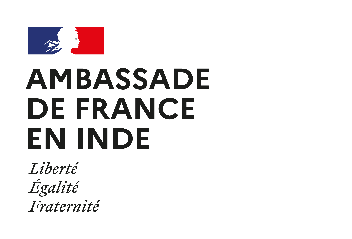 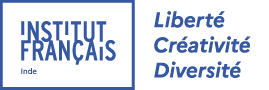 Candidate photoYour personal detailsYour personal detailsYour personal detailsYour personal detailsFull nameNationalityPermanent AddressMobileE-mailDetails of your institution in IndiaDetails of your institution in IndiaDetails of your institution in IndiaDetails of your institution in IndiaDetails of your institution in IndiaDetails of your institution in IndiaLevelName of the institutionCityName of the programmePeriod(mm. yyyy)Percentage / CGPABachelorXIIYour contact person in IndiaYour contact person in IndiaYour contact person in IndiaName, Designation of your Professor/HODEmailTelephoneEmployment / internship record (for the last 2-3 years)Employment / internship record (for the last 2-3 years)Employment / internship record (for the last 2-3 years)Employment / internship record (for the last 2-3 years)Period (mm.yyyy)Internships / ProjectsOrganisationPositionYour skillsEnglish : Beginner 𐰿 / Intermediate 𐰿 / Advanced 𐰿 French : Beginner 𐰿 / Intermediate 𐰿 / Advanced 𐰿Do you hold a certification in French language (DELF/DALF/Alliance Francaise)? If so, kindly indicate the the level ___________ and enclose the certificate(s) alongwith other documents.Previous and/or present study and stays abroad (including France) for at least two month’s durationPrevious and/or present study and stays abroad (including France) for at least two month’s durationPrevious and/or present study and stays abroad (including France) for at least two month’s durationPrevious and/or present study and stays abroad (including France) for at least two month’s durationPeriod(mm.yyyy)InstitutionCity, CountryFinanced byWhere did you hear about the scholarshipProfessor 𐰿   Peer / Senior 𐰿   Campus France 𐰿   Alliance française 𐰿   Social media 𐰿If other, please specify ………………………………………………..Name the summer school program you are applying for (select 2)𐰿 09/06/2024 to 28/06/2024 : “Focus on Sustainable Development” Accent français – Montpellier𐰿 17/06/2024 to 05/07/2024 : “Science and Technology of the Sea” Ciel Bretagne – Brest𐰿 03/06/2024 to 28/06/2024 : “Micro, Nano & Smart Technologies for Industrial Applications” CLA – Besançon𐰿 27/05/2024 to 14/06/2024 :  “Focus on Transport & Energy”  French in Normandy – Normandie 𐰿 03/06/2024 to 21/06/2024 :  “Mountain Sciences”  Accents – Chambéry𐰿 17/06/2024 to 05/07/2024 :  “Focus on Gastronomy”  French in Normandy – NormandiePlease be aware that if you are selected for the scholarship, you will be required to submit a brief activity report within a month of the program's conclusion.Cover letter  Describe your motivation to do a summer school in France. (word limit : 500)I hereby declare that the above statements are true to my knowledge and belief; that I am of sound health and not physically handicapped in a way that would prevent me from attending the summer school in France.The French Embassy in India has my permission to electronically store my personal data, which is required for my scholarship application and my possible stay in France. If a scholarship is awarded to me, my name and institution of origin may be included in lists published by the French Embassy in India. If I am awardedthe French+Sciences/Gastronomy scholarship, I agree to become an “Ambassador” of French higher education when I return to India. This may involve taking part in one or two higher education events organised by the Campus France office of my city, or in my Indian university/ institution of origin. Date & Place :E-sign: